Вплив алкоголю на організм людини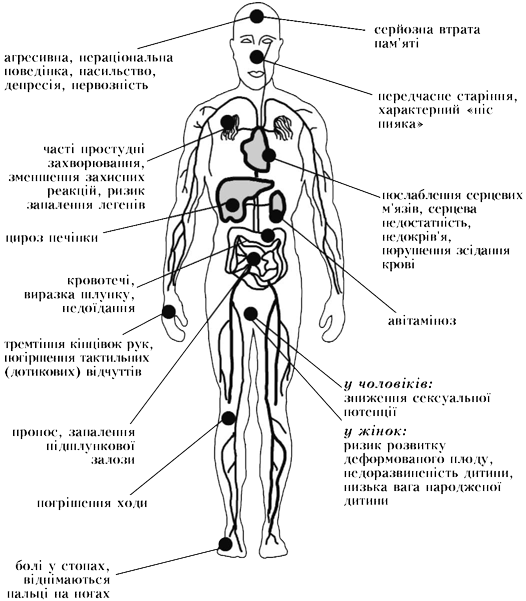 Вплив нікотину на організм людини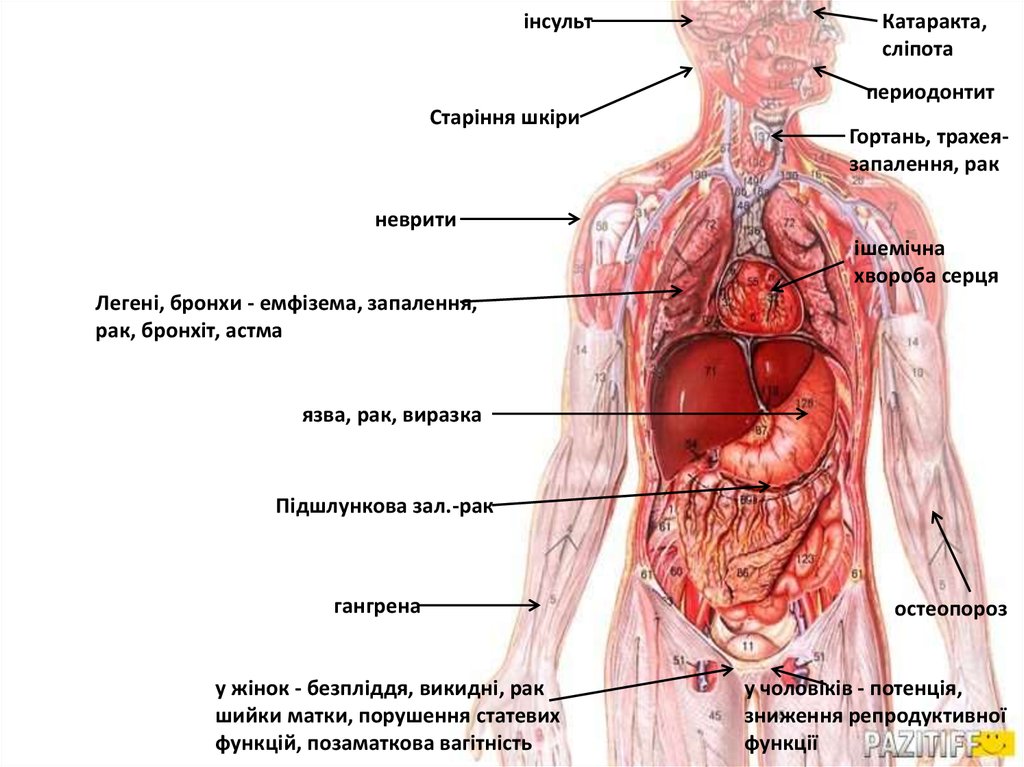 